SECRETARÍA DE EDUCACIÓN DE BOGOTÁ 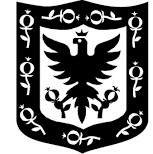 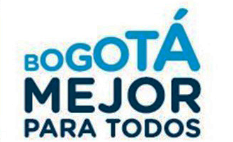 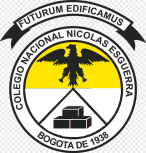 COLEGIO NACIONAL NICOLAS ESGUERRA - IED                                   EDIFICAMOS FUTURO                           TEMA DE LAS FOTOCOPIAS (EJ: GUIA DE HUMANIDADES NO 2)